Rozšířené úřední hodinypro podání přiznání k dani z příjmů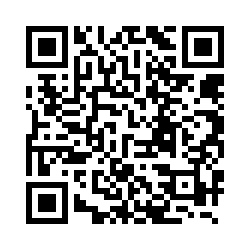 přiznání lze podat také onlinewww.daneelektronicky.czPondělíÚterýStředaČtvrtekPátek23. 3. 201524. 3. 201525. 3. 201526. 3. 201527. 3. 20158:00 – 18:008:00 – 18:008:00 – 18:008:00 – 18:008:00 – 18:0030. 3. 201531. 3. 20151. 4. 20152. 4. 20153. 4. 20158:00 – 18:008:00 – 18:008:00 – 18:008:00 – 15:308:00 – 14:00